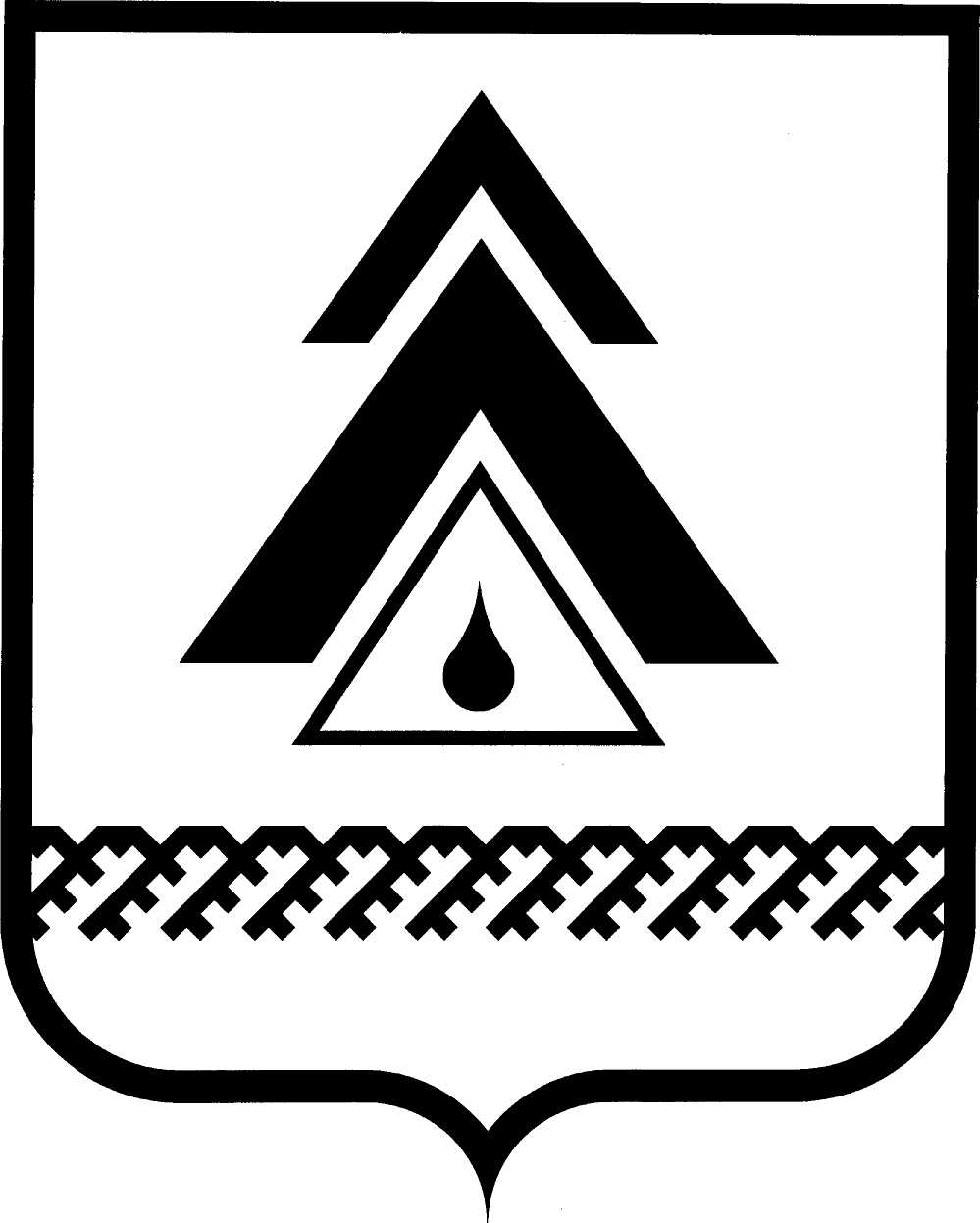 ДУМА НИЖНЕВАРТОВСКОГО РАЙОНАХанты-Мансийского автономного округа - ЮгрыРЕШЕНИЕО назначении публичных слушаний по проекту решения Думы района «О внесении изменений в Устав Нижневартовского района»Во исполнение требований статьи 28 Федерального закона от 06.10.2003 № 131-ФЗ «Об общих принципах организации местного самоуправления в Российской Федерации», статей 13, 54 Устава Нижневартовского районаДума районаРЕШИЛА:1. Назначить публичные слушания по проекту решения Думы района «О внесении изменений в Устав Нижневартовского района» на 16 мая 2014 года в 17 ч. 00 мин. в здании районного муниципального автономного учреждения «Межпоселенческий культурно-досуговый комплекс «Арлекино», расположенного по адресу: пгт. Излучинск, ул. Набережная, д. 13б. 2. Создать организационный комитет по проведению публичных слушаний по проекту решения Думы района «О внесении изменений в Устав Нижневартовского района» согласно приложению.3. Организационному комитету по проведению публичных слушаний:провести публичные слушания по проекту решения Думы района «О внесении изменений в Устав Нижневартовского района»;представить в Думу района и Главе района заключение по результатам публичных слушаний;опубликовать информацию по результатам публичных слушаний в районной газете «Новости Приобья».4. Настоящее решение опубликовать в районной газете «Новости Приобья».Глава района                                                                                          А.П. ПащенкоПриложение к решению Думы района от 11.04.2014 № 479     Состав организационного комитета по проведению публичных слушаний по проекту решения Думы района «О внесении изменений в Устав Нижневартовского района»от 11.04.2014г. Нижневартовск                                                            № 479         Дурова О.Г.-заместитель председателя Думы районаГуляева Т.П.-начальник отдела правовой работы с поселениями управления правового обеспечения и организации местного самоуправления администрации районаИванова У.П.-заместитель главы администрации района по управлению деламиУшаков Р.А.-начальник управления правового обеспечения и организации местного самоуправления администрации      района